                                                                                                                                 “Azərbaycan Xəzər Dəniz Gəmiçiliyi”			                       			 	Qapalı Səhmdar Cəmiyyətinin 					       			“ 01 ”  Dekabr 2016-cı il tarixli		“216” nömrəli əmri ilə təsdiq edilmişdir.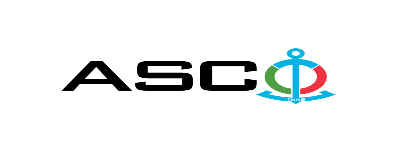 “AZƏRBAYCAN XƏZƏR DƏNİZ GƏMİÇİLİYİ” QAPALI SƏHMDAR CƏMİYYƏTİ        ŞUMBATA KAĞIZI, İTİLƏYİCİ LAQUNDA DAŞLARININ SATINALINMASI MƏQSƏDİLƏ AÇIQ MÜSABİQƏ ELAN EDİR.MÜSABİQƏ №AM-027/2019                                                                     “AXDG” QSC-nin Satınalmalar Komitəsi(İddiaçı iştirakçının blankında)AÇIQ MÜSABİQƏDƏ İŞTİRAK ETMƏK ÜÇÜN MÜRACİƏT MƏKTUBU___________ şəhəri                                                                          “__”_______20_-c- il___________№           							                                                                                          “AXDG” QSC-nin Satınalmalar Komitəsinin Sədricənab C.Mahmudluya,Hazırkı məktubla [iddiaçı podratçının tam adı göstərilir] (nin,nun,nın) “AXDG” QSC tərəfindən “__________”ın satın alınması ilə əlaqədar elan edilmiş [iddiaçı tərəfindən müsabiqənin nömrəsi daxil edilməlidir]nömrəli açıq  müsabiqədə iştirak niyyətini təsdiq edirik.Eyni zamanda [iddiaçı podratçının tam adı göstərilir] ilə münasibətdə hər hansı ləğv etmə və ya müflislik prosedurunun aparılmadığını, fəaliyyətinin dayandırılmadığını və sözügedən satınalma müsabiqəsində iştirakını qeyri-mümkün edəcək hər hansı bir halın mövcud olmadığını təsdiq edirik. Əlavə olaraq, təminat veririk ki, [iddiaçı podratçının tam adı göstərilir] “AXDG” QSC-yə aidiyyəti olan şəxs deyildir.Tərəfimizdən təqdim edilən sənədlər və digər məsələlərlə bağlı yaranmış suallarınızı operativ cavablandırmaq üçün əlaqə:Əlaqələndirici şəxs: ____________________________ Əlaqələndirici şəxsin vəzifəsi: ____________________ Telefon nömrəsi: ______________________________ Faks nömrəsi: ________________________________ Elektron ünvan: _______________________________ Qoşma: İştirak haqqının ödənilməsi haqqında bank sənədinin əsli – __ vərəq.________________________________                                   _______________________                   (səlahiyyətli şəxsin A.A.S)                                                                                                        (səlahiyyətli şəxsin imzası)_________________________________                                                                  (səlahiyyətli şəxsin vəzifəsi)                                                                                                                          M.Y.ŞUMBATA KAĞIZI, İTİLƏYİCİ LAQUNDA DAŞLARININ  SİYAHISIYerli müəssisələrin Tədarük şərti yalnız DDP ilə qəbul olunur, Yerli müəssisələrin qiymət təklifi yalnız manat ilə qəbul olunacaq. Digər şərtlər qəbul olunmayacaq.Hüquqi və fiziki şəxs hər Müsabiqə predmeti üzrə bir iddiaçı qismində iştirak edə bilər və iddiaçı kimi yalnız bir təklif verə bilərQiymət təklifi təqdim olunarkən hər bir malın qarşısında markası, məişə sertifikatı və istehsalçı ölkənin qeyd edilməsi mütləqdir əks təqdirdə təklifiniz qəbul edilməyəcəkdir.Müsabiqədə qalib gəlmiş şirkət müqavilə bağlanmamışdan öncə nümunələrini təqdim edib razılaşdırmalıdır.Qeyd:Mallar 3 ay ərzində təlabat yarandıqca götürüləcəkdir.Texniki suallarla bağlı “Zığ” Quru Yük Limanı Rəis müavini Hümbətov Samir050 457 56 56samir.humbatov@asco.az “Dənizçi təmir-tikinti” MMC Elvin Əliyev ( 050 ) 228 63 64elvin.aliyev@asco.az  Müsabiqədə qalib elan olunan iddiaçı şirkət ilə satınalma müqaviləsi bağlanmamışdan öncə “Azərbaycan Xəzər Dəniz Gəmiçiliyi” Qapalı Səhmdar Cəmiyyətinin Satınalmalar qaydalarına uyğun olaraq iddiaçının yoxlanılması həyata keçirilir. Həmin şirkət bu linkə (http://www.acsc.az/az/pages/2/241) keçid alıb xüsusi formanı doldurmalı və ya aşağıdakı sənədləri təqdim etməlidir:Şirkətin nizamnaməsi (bütün dəyişikliklər və əlavələrlə birlikdə)Kommersiya hüquqi şəxslərin reyestrindən çıxarışı (son 1 ay ərzində verilmiş)Təsisçi hüquqi şəxs olduqda, onun təsisçisi haqqında məlumatVÖEN ŞəhadətnaməsiAudit olunmuş mühasibat uçotu balansı və ya vergi bəyannaməsi (vergi qoyma sistemindən asılı olaraq)/vergi orqanlarından vergi borcunun olmaması haqqında arayışQanuni təmsilçinin şəxsiyyət vəsiqəsiMüəssisənin müvafiq xidmətlərin göstərilməsi/işlərin görülməsi üçün lazımi lisenziyaları (əgər varsa)Qeyd olunan sənədləri təqdim etməyən və ya yoxlamanın nəticəsinə uyğun olaraq müsbət qiymətləndirilməyən şirkətlərlə müqavilə bağlanılmır! Müsabiqədə iştirak etmək üçün təqdim edilməli sənədlər:Müsabiqədə iştirak haqqında müraciət (nümunə əlavə olunur);İştirak haqqının ödənilməsi barədə bank sənədi;Müsabiqə təklifi İlkin mərhələdə müsabiqədə iştirak haqqında müraciət (imzalanmış və möhürlənmiş) və iştirak haqqının ödənilməsi barədə bank sənədi ən geci 26.02.2019-cu il, Bakı vaxtı ilə saat: 18.00-a qədər Azərbaycan, rus və ya ingilis dillərində “Azərbaycan Xəzər Dəniz Gəmiçiliyi” Qapalı Səhmdar Cəmiyyətinin (bundan sonra “AXDG” QSC) yerləşdiyi ünvana və ya əlaqələndirici şəxsin elektron poçtuna təqdim olunmalıdır.Satın alınması nəzərdə tutulan mal, iş və xidmətlərin siyahısı (təsviri) əlavə olunur.İştirak haqqının məbləği və əsas şərtlər toplusunun (müsabiqəyə dəvət sənədlərinin) əldə edilməsi:Müsabiqədə iştirak etmək istəyən iddiaçılar aşağıda qeyd olunmuş məbləğdə iştirak haqqını “AXDG” QSC-nin bank hesabına ödəyib, ödənişi təsdiq edən sənədi birinci bölmədə müəyyən olunmuş vaxtdan gec olmayaraq “AXDG” QSC-yə təqdim etməlidir. Bu tələbləri yerinə yetirən iddiaçılar satınalma predmeti üzrə əsas şərtlər toplusunu elektron və ya çap formasında əlaqələndirici şəxsdən elanın III qrafasında göstərilən tarixədək həftənin istənilən iş günü saat 09:30-dan 17:30-a kimi ala bilərlər.   LOT - 00 AZN (ƏDV-ilə) manat və ya ekvivalent məbləğdə ABŞ dolları və AVRO ilə ödənilə bilər  Hesab nömrəsi: İştirak haqqı “AXDG” QSC tərəfindən müsabiqənin ləğv edilməsi halı istisna olmaqla heç bir halda geri qaytarılmır!Müsabiqə təklifinin təqdim edilməsinin son tarixi və vaxtı:Müsabiqədə iştirak haqqında müraciəti və iştirak haqqının ödənilməsi barədə bank sənədini birinci bölmədə qeyd olunan vaxta qədər təqdim etmiş iştirakçılar, öz müsabiqə təkliflərini bağlı zərfdə (bir əsli və 2 surəti olmaqla) 07.03.2019-cu il, Bakı vaxtı ilə saat:15.00-a qədər “AXDG” QSC-yə təqdim etməlidirlər.Göstərilən tarixdən və vaxtdan sonra təqdim olunan təklif zərfləri açılmadan geri qaytarılacaqdır.Müsabiqədə tətbiq edilən qaydalar və “AXDG” QSC-nin müstəsna hüququ barədə məlumat:Müsabiqə “AXDG” QSC-nin 12 iyun 2014-cü il tarixli 99 nömrəli əmrinə və həmin əmrlə təsdiq olunmuş “Azərbaycan Xəzər Dəniz Gəmiçiliyi” Qapalı Səhmdar Cəmiyyəti üzrə satınalmaların təşkili və idarə olunması Qaydaları”na uyğun keçiriləcəkdir.“Azərbaycan Xəzər Dəniz Gəmiçiliyi” Qapalı Səhmdar Cəmiyyəti üzrə satınalmaların təşkili və idarə olunması Qaydaları”na uyğun olaraq “AXDG” QSC-nin bütün müsabiqə təkliflərini rədd etmək və müsabiqəni ləğv etmək hüququ vardır.Satınalan təşkilatın ünvanı:Azərbaycan Respublikası, Bakı şəhəri, AZ1029 (indeks), Heydər Əliyev prospekti 152, “Çinar Plaza” 24-cü mərtəbə, “AXDG” QSC-nin satınalmalar komitəsi.Əlaqələndirici şəxs:Cəlilov Vüqar“AXDG” QSC-nin Satınalmalar Komitəsinin katibiTelefon nömrəsi: +994 12 404 37 00 (1132)Elektron ünvan: tender@asco.az Hüquqi məsələlər üzrə:Telefon nömrəsi: +994 50 277 02 85Elektron ünvan: Huquq.meslehetcisi@asco.azMüsabiqə təklif zərflərinin açılışı tarixi, vaxtı və yeri:Zərflərin açılışı 07.03.2019-cu il tarixdə, Bakı vaxtı ilə saat 16.00-da  elanın V bölməsində göstərilmiş ünvanda baş tutacaqdır. Müsabiqənin qalibi haqqında məlumat:Müsabiqənin qalibi haqqında məlumatı “AXDG” QSC-nin veb-səhifəsinin elanlar bölməsində əldə etmək olar. Müsabiqənin digər şərtləri:S/sMalların adıÖlçü vahidiMiqdarıDƏNİZ NƏQLİYYAT DONANMASI 1Laqonda daşı Ø 100 kəsiciədəd502Laqonda daşı 115mm (kəsici)ədəd1503İtiləyici daş 32x150ədəd20Xəzər Dəniz Neft Donanması1İtiləyici daş 200x20x32, (pobedit) (GC-F60-N-5V-35M/S) QOST 2424-83ədəd102İtiləyici daş 300x40x127, (pobedit) (GC-F60-N-5V-35M/S) QOST 2424-83ədəd43İtiləyici daş 400x40x127, (pobedit) (GC-F60-N-5V-35M/S) QOST 2424-83ədəd104Almaz disk Ø 125 mm (laqunda üçün) QOST 21963-82ədəd205Almaz disk Ø 230 mm (laqunda üçün) QOST 21963-82ədəd206Sumbata kağızı P40 QOST 13344-79m²57Sumbata kağızı P100 QOST 13344-79m²58Sumbata kağızı P200 QOST 13344-79m²59Sumbata kağızı P150 QOST 13344-79m²510Sumbata kağızı P240 QOST 6456-82 /225x275 mmədəd5011Sumbata kağızı P600 QOST 6456-82 /225x275 mmədəd5012Sumbata kağızı P2000 QOST 6456-82 /225x275 mmədəd5013Laqonda daşı Ø 125x3 kəsici QOST 21963-82ədəd5014Laqonda daşı Ø 230x3 kəsici QOST 21963-82ədəd5015Laqonda daşı Ø 125x6 yonucu QOST 21963-82ədəd5016Laqonda daşı Ø 230x6 yonucu QOST 21963-82ədəd5017Sumbata kağızı 24 (göy laqonda üçün) Ø125 mm QOST 13344-79ədəd5018Sumbata kağızı 100 (göy laqonda üçün) Ø125 mm QOST 13344-79ədəd5019Sumbata kağızı 1500 (göy laqonda üçün) Ø125 mm QOST 13344-79ədəd5020Dəzgah üçün taxta kəsən mişar Ø 400 mm x4x50 (pobedit)ədəd521Fuqan üçün bıçaq  600mm x 40mm ədəd8BİBİHEYBƏT GTZ 1Sumbata kağızı N220metr752Sumbata kağızı N150metr503Sumbata kağızı 80 mmmetr504Laqonda üçün yonucu nasadka P80 (palifan)ədəd205Kafel kəsən üçün disk  Ø125 (almaz)ədəd56Laqonda üçün nasadaka Ø 125ədəd257PARDAQ NASADKASI №100ədəd3008PARDAQ NASADKASI №80ədəd3009Laqonda daşı 115mm (yonan)ədəd2510Laqonda daşı 125mm (kəsən)ədəd35011Laqonda daşı 125mm (yonan)ədəd25012LAQONDA DAŞI DƏMİR YONAN Ø230X BX22.23MMədəd25013Laqonda daşı Ø230 dəmir üçün kəsənədəd300ZIĞ GT və TZ 1Sumbata kağızı №80m²12Laqonda daşı kəsici Ø115x3mm ədəd3003Laqonda daşı  Ø 125x3mm kəsiciədəd804İtiləyici daş 400x40x127, (pobedit) (GC-F60-N-5V-35M/S) QOST 2424-83ədəd95İtiləyici daş 400x40x127, (sadə)  (A-F60-M/N-5V-35M/S) QOST 2424-83ədəd96Turbinka (pensil grinder) üçün karandaşvari yonucu daş A5 ədəd8007405mm(16") x 3mm(1/8") x 25.4mm(1")  kəsən daş ədəd5008KƏSƏN DISK, 7" SIZE 180 MM X 3 MM X 22 MM-CUTTING DISC 7" SIZE 180 MM X 3 MM X 22 MMədəd1009Şkurka 60-SAND PAPER  GRIT 60 (p60 b-200mm NORTON)metr10010Şkurka 80-SAND PAPER  GRIT 80 (p80 b-200mm NORTON)metr30011Şkurka şlifovka dəzgahına N80 B-120mm (göy)metr812Şkurka şlifovka dəzgahına N120 B-120mm (göy)metr813Şkurka laqonda üçün  200 Ø125mm ədəd5014Şkurka laqonda üçün  150 almazlı Ø125mmədəd10015Şkurka laqonda üçün  120 Ø125mm ədəd5016Şkurka laqonda üçün  80 Ø125mm ədəd2017Şkurka laqonda üçün  60 Ø125mm ədəd4018Şkurka laqonda üçün  40 Ø125mm ədəd40ZIĞ Guru Yük  limanı 1Laqunda daşı dəmir üçün kəsici Ø 115ədəd72Laqunda daşı dəmir üçün yonucu Ø 115mmədəd7DƏNİZCİ TƏMİR TİKİNTİ  MMC 1Laminat mismarıqutu502Laqonda daş 230-3 (dəmir üçün)ədəd1403Laqonda daş 230-B-4 (dəmir üçün)ədəd1254Laqonda daşı  (dəmir üçün) F230ədəd1405Lobzik Mişar üçün Tiyaədəd606Laqonda daşı Ø 125x3 kəsici (Taxta üçün)ədəd507Laqonda daşı Ø 180x3 kəsici (Taxta üçün)ədəd408Laqonda daşı Ø 230x3 kəsici (Taxta üçün)ədəd1609Almaz disk Ø 125 mm (laqunda üçün) ədəd4010Almaz disk Ø 230 mm (laqunda üçün) ədəd3011Dəzgah üçün laminat kəsən mişar Ø 300 mm ədəd2012Dəzgah üçün taxta kəsən mişar Ø 300 mm ədəd4013Sumbata kağızı P120 m24014Sumbata kağızı P150 m24015Sumbata kağızı P180 m24016Sumbata kağızı 320 (göy laqonda üçün) Ø125 mm ədəd3617Sumbata kağızı (şkurka)m217518Əl mişarıədəd15"Dəniz Nəqliyyat Donanması" Təchizat xidməti Xidmət rəisi Yolçuyev Şəmməd 050 370 79 09shammad.yolchuyev@asco.az"Dəniz Nəqliyyat Donanması" Təchizat xidmətinin Anbar təsərrüfatı qrupu Qrup rəhbəri Məmmədov Süleyman 051 454 06 00suleyman.mammadov@asco.az"Xəzər Dəniz Neft Donanması" Təchizat Xidməti Xidmət rəisi İsayev Mahir  050 292 12 32mahir.isayev@asco.az"Xəzər Dəniz Neft Donanması" Təchizat Xidməti Xidmət rəisinin müavini Abdullayev İman 055 555 54 49iman.abdullayev@asco.az"Bibiheybət" Gəmi Təmiri Zavodu Təchizat şöbəsi Şöbə rəisi Quliyev Qulu 050 220 78 20 qulu.quliyev@asco.az"Zığ" Gəmi Təmiri Zavodu Təchizat şöbəsi Şöbə rəisi Bağırov Səbuxi050 458 02 02 
sabuxi.bagirov@asco.az"Zığ" Gəmi Təmiri Zavodu Təchizat şöbəsi Mühəndis Orucova Zöhrə050 350 11 65zohra.orucova@asco.az